CL A-103a.   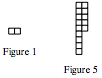 b.  Each figure has three more tiles than the one before it.c.  Figure 6 would have 17 tiles.CL A-104. Perimeter = 6x + 10Area = 2x2 + 7x + 6CL A-105. 6 · 5 − (3 · 3 + 7) −5 · 3 = −1CL A-106−5x2 + 4x −5y + 5CL A-107x = 3